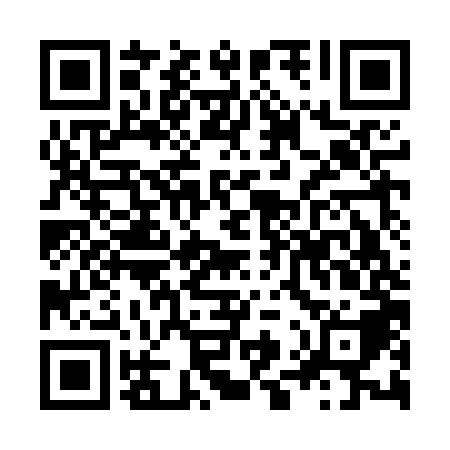 Ramadan times for Eenhoorn, BelgiumMon 11 Mar 2024 - Wed 10 Apr 2024High Latitude Method: Angle Based RulePrayer Calculation Method: Muslim World LeagueAsar Calculation Method: ShafiPrayer times provided by https://www.salahtimes.comDateDayFajrSuhurSunriseDhuhrAsrIftarMaghribIsha11Mon5:135:137:0412:523:586:406:408:2512Tue5:115:117:0212:513:596:426:428:2713Wed5:085:086:5912:514:006:446:448:2814Thu5:065:066:5712:514:016:466:468:3015Fri5:035:036:5512:514:026:476:478:3216Sat5:015:016:5312:504:036:496:498:3417Sun4:584:586:5012:504:046:516:518:3618Mon4:564:566:4812:504:066:526:528:3819Tue4:534:536:4612:494:076:546:548:4020Wed4:514:516:4412:494:086:566:568:4221Thu4:484:486:4112:494:096:576:578:4422Fri4:464:466:3912:494:106:596:598:4623Sat4:434:436:3712:484:117:017:018:4824Sun4:404:406:3512:484:127:027:028:5025Mon4:384:386:3212:484:127:047:048:5226Tue4:354:356:3012:474:137:067:068:5427Wed4:324:326:2812:474:147:077:078:5628Thu4:304:306:2612:474:157:097:098:5829Fri4:274:276:2312:464:167:117:119:0030Sat4:244:246:2112:464:177:127:129:0231Sun5:225:227:191:465:188:148:1410:041Mon5:195:197:171:465:198:168:1610:062Tue5:165:167:141:455:208:178:1710:083Wed5:135:137:121:455:218:198:1910:104Thu5:105:107:101:455:218:208:2010:135Fri5:075:077:081:445:228:228:2210:156Sat5:055:057:051:445:238:248:2410:177Sun5:025:027:031:445:248:258:2510:198Mon4:594:597:011:445:258:278:2710:229Tue4:564:566:591:435:268:298:2910:2410Wed4:534:536:571:435:268:308:3010:26